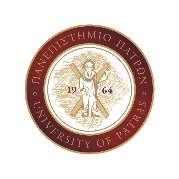 ΑΙΤΗΣΗ-ΔΗΛΩΣΗ ΕΠΙΣΤΗΜΟΝΙΚΟΥ ΥΠΕΥΘΥΝΟΥΓΙΑ ΕΡΓΟ ΠΑΡΟΧΗΣ ΥΠΗΡΕΣΙΑΣ Ο κάτωθι υπογεγραμμένος ..................................................................., Επιστημονικός Υπεύθυνος (Ε.Υ.) του έργου παροχής υπηρεσιών που διεξάγεται από το Εργαστήριο [τίτλος εργαστηρίου] (ΦΕΚ...........................) δηλώνω ότι για την παροχή υπηρεσιών από το εν λόγω εργαστήριο τηρούνται οι προϋποθέσεις του άρθρου 2 (α-γ) του Π.Δ. 159/1984. Επιπλέον, δηλώνω ότι η/οι παρεχόμενη/ες υπηρεσία/ες δεν παρέχεται/ονται από άλλο εντεταλμένο δημόσιο φορέα της Περιφέρειας Δυτικής Ελλάδος (ΠΔΕ), ή/και δεν συμπεριλαμβάνεται/ονται σε αναλύσεις, μελέτες, δοκιμές, κτλ που διενεργούνται από σχετικά εργαστήρια ή επιχειρήσεις του ιδιωτικού τομέα της ΠΔΕ. Οι υπηρεσίες θα παρέχονται αποκλειστικά στις εγκαταστάσεις του Εργαστηρίου του Παν/μίου Πατρών.                                                                      O/Η Δηλών/ούσα[Ονοματεπώνυμο]                                                                                                                                                       ………………………… Πάτρα,   /   /20    Ο/Το/Η Τομέας/Τμήμα/Σχολή ................................................. που χορήγησε την άδεια παροχής υπηρεσιών προς τον Ε.Υ. κ. ................................................. έλαβε γνώση της ανωτέρω δήλωσής του και επιβεβαιώνει τα όσα σχετικά δηλώνει ο Ε.Υ..                                                                      O/Η βεβαιών/ούσα                            [Ονοματεπώνυμο]                  Διευθυντής Τομέα/Πρόεδρος Τμήματος/Κοσμήτορας Σχολής Διαβιβαστικό Αίτησης EYΔιαβιβαστικό Αίτησης EYΔιαβιβαστικό Αίτησης EYΔιαβιβαστικό Αίτησης EYΔιαβιβαστικό Αίτησης EYΔιαβιβαστικό Αίτησης EYΔιαβιβαστικό Αίτησης EYΔιαβιβαστικό Αίτησης EYΕπιστημονικός Υπεύθυνος: Επιστημονικός Υπεύθυνος: Επιστημονικός Υπεύθυνος: Επιστημονικός Υπεύθυνος: Επιστημονικός Υπεύθυνος: Επιστημονικός Υπεύθυνος: Επιστημονικός Υπεύθυνος: Επιστημονικός Υπεύθυνος: Τμήμα: Τμήμα: Τμήμα: Τμήμα: Τμήμα: Τμήμα: Τμήμα: Τμήμα: Εργαστήριο: Εργαστήριο: Εργαστήριο: Εργαστήριο: Εργαστήριο: Εργαστήριο: Εργαστήριο: Εργαστήριο: Στοιχεία ΕπικοινωνίαςΣτοιχεία ΕπικοινωνίαςΣτοιχεία ΕπικοινωνίαςΣτοιχεία ΕπικοινωνίαςΣτοιχεία ΕπικοινωνίαςΣτοιχεία ΕπικοινωνίαςΣτοιχεία ΕπικοινωνίαςΣτοιχεία ΕπικοινωνίαςΤηλ.:         Τηλ.:         Τηλ.:         Τηλ.:         e-mail:e-mail:e-mail:e-mail:Τεκμηρίωση Επιστημονικότητας των Προσφερόμενων Υπηρεσιών [Παρακαλούμε για την περιγραφή της μεθοδολογίας/ τεχνικής των προσφερόμενων Υπηρεσιών, με τρόπο όπου θα φαίνεται η εξειδίκευση αυτών]Τεκμηρίωση Επιστημονικότητας των Προσφερόμενων Υπηρεσιών [Παρακαλούμε για την περιγραφή της μεθοδολογίας/ τεχνικής των προσφερόμενων Υπηρεσιών, με τρόπο όπου θα φαίνεται η εξειδίκευση αυτών]Τεκμηρίωση Επιστημονικότητας των Προσφερόμενων Υπηρεσιών [Παρακαλούμε για την περιγραφή της μεθοδολογίας/ τεχνικής των προσφερόμενων Υπηρεσιών, με τρόπο όπου θα φαίνεται η εξειδίκευση αυτών]Τεκμηρίωση Επιστημονικότητας των Προσφερόμενων Υπηρεσιών [Παρακαλούμε για την περιγραφή της μεθοδολογίας/ τεχνικής των προσφερόμενων Υπηρεσιών, με τρόπο όπου θα φαίνεται η εξειδίκευση αυτών]Τεκμηρίωση Επιστημονικότητας των Προσφερόμενων Υπηρεσιών [Παρακαλούμε για την περιγραφή της μεθοδολογίας/ τεχνικής των προσφερόμενων Υπηρεσιών, με τρόπο όπου θα φαίνεται η εξειδίκευση αυτών]Τεκμηρίωση Επιστημονικότητας των Προσφερόμενων Υπηρεσιών [Παρακαλούμε για την περιγραφή της μεθοδολογίας/ τεχνικής των προσφερόμενων Υπηρεσιών, με τρόπο όπου θα φαίνεται η εξειδίκευση αυτών]Τεκμηρίωση Επιστημονικότητας των Προσφερόμενων Υπηρεσιών [Παρακαλούμε για την περιγραφή της μεθοδολογίας/ τεχνικής των προσφερόμενων Υπηρεσιών, με τρόπο όπου θα φαίνεται η εξειδίκευση αυτών]Τεκμηρίωση Επιστημονικότητας των Προσφερόμενων Υπηρεσιών [Παρακαλούμε για την περιγραφή της μεθοδολογίας/ τεχνικής των προσφερόμενων Υπηρεσιών, με τρόπο όπου θα φαίνεται η εξειδίκευση αυτών]Συνημμένα:  Συνημμένα:  Συνημμένα:  Συνημμένα:  Συνημμένα:  Συνημμένα:  Συνημμένα:  Συνημμένα:  Αίτηση- Δήλωση για Έργο Παροχής ΥπηρεσίαςΝΑΙ              ☐ΟΧΙ☐ΟΧΙ☐ΟΧΙ☐ΟΧΙ☐ΟΧΙΑίτηση _Δήλωση για Έργο Παροχής Υπηρεσίας από Μεμονωμένα μέλη ΔΕΠΝΑΙ              ☐ΟΧΙ☐ΟΧΙ☐ΟΧΙ☐ΟΧΙ☐ΟΧΙΦΕΚ  Ίδρυσης ΕργαστηρίουΝΑΙ              ☐ΟΧΙ [παρακαλούμε αιτιολογήστε]☐ΟΧΙ [παρακαλούμε αιτιολογήστε]☐ΟΧΙ [παρακαλούμε αιτιολογήστε]☐ΟΧΙ [παρακαλούμε αιτιολογήστε]☐ΟΧΙ [παρακαλούμε αιτιολογήστε]ΦΕΚ Εσωτερικού Κανονισμού ΕργαστηρίουΝΑΙ              ☐ΟΧΙ [παρακαλούμε αιτιολογήστε]☐ΟΧΙ [παρακαλούμε αιτιολογήστε]☐ΟΧΙ [παρακαλούμε αιτιολογήστε]☐ΟΧΙ [παρακαλούμε αιτιολογήστε]☐ΟΧΙ [παρακαλούμε αιτιολογήστε]Έγκριση του Τομέα ή Τμήματος ή Σχολής ή Κοσμητείας, για την παροχή υπηρεσιών ΤΟΜΕΑΣ   ΤΟΜΕΑΣ   ΤΟΜΕΑΣ   ☐ΤΜΗΜΑ  ☐ΣΧΟΛΗ☐ΚΟΣΜΗΤΕΙΑ☐ΚΟΣΜΗΤΕΙΑΚατάλογος Παρεχόμενων Υπηρεσιών (συμπ. Κοστολογίου)☐ΝΑΙ              ☐ΟΧΙ [παρακαλούμε αιτιολογήστε]☐ΟΧΙ [παρακαλούμε αιτιολογήστε]☐ΟΧΙ [παρακαλούμε αιτιολογήστε]☐ΟΧΙ [παρακαλούμε αιτιολογήστε]☐ΟΧΙ [παρακαλούμε αιτιολογήστε]Βιογραφικά των μελών ΔΕΠ/ομάδας εργασίας☐ΝΑΙ              ☐ΟΧΙ [παρακαλούμε αιτιολογήστε]☐ΟΧΙ [παρακαλούμε αιτιολογήστε]☐ΟΧΙ [παρακαλούμε αιτιολογήστε]☐ΟΧΙ [παρακαλούμε αιτιολογήστε]☐ΟΧΙ [παρακαλούμε αιτιολογήστε]Φόρμα Στοιχείων (βλ.Παράρτημα IV)☐ΝΑΙ              ☐ΟΧΙ [παρακαλούμε αιτιολογήστε]☐ΟΧΙ [παρακαλούμε αιτιολογήστε]☐ΟΧΙ [παρακαλούμε αιτιολογήστε]☐ΟΧΙ [παρακαλούμε αιτιολογήστε]☐ΟΧΙ [παρακαλούμε αιτιολογήστε]Άλλο[παρακαλούμε αιτιολογήστε][παρακαλούμε αιτιολογήστε][παρακαλούμε αιτιολογήστε][παρακαλούμε αιτιολογήστε][παρακαλούμε αιτιολογήστε][παρακαλούμε αιτιολογήστε]☐ Δηλώνω ότι οι προτεινόμενες υπηρεσίες είναι εναρμονισμένες σύμφωνα με τον Κώδικα Ηθικής και Δεοντολογίας του Πανεπιστημίου Πατρών ☐ Δηλώνω ότι οι προτεινόμενες υπηρεσίες είναι εναρμονισμένες σύμφωνα με τον Κώδικα Ηθικής και Δεοντολογίας του Πανεπιστημίου Πατρών ☐ Δηλώνω ότι οι προτεινόμενες υπηρεσίες είναι εναρμονισμένες σύμφωνα με τον Κώδικα Ηθικής και Δεοντολογίας του Πανεπιστημίου Πατρών ☐ Δηλώνω ότι οι προτεινόμενες υπηρεσίες είναι εναρμονισμένες σύμφωνα με τον Κώδικα Ηθικής και Δεοντολογίας του Πανεπιστημίου Πατρών ☐ Δηλώνω ότι οι προτεινόμενες υπηρεσίες είναι εναρμονισμένες σύμφωνα με τον Κώδικα Ηθικής και Δεοντολογίας του Πανεπιστημίου Πατρών ☐ Δηλώνω ότι οι προτεινόμενες υπηρεσίες είναι εναρμονισμένες σύμφωνα με τον Κώδικα Ηθικής και Δεοντολογίας του Πανεπιστημίου Πατρών ☐ Δηλώνω ότι οι προτεινόμενες υπηρεσίες είναι εναρμονισμένες σύμφωνα με τον Κώδικα Ηθικής και Δεοντολογίας του Πανεπιστημίου Πατρών ☐ Δηλώνω ότι οι προτεινόμενες υπηρεσίες είναι εναρμονισμένες σύμφωνα με τον Κώδικα Ηθικής και Δεοντολογίας του Πανεπιστημίου Πατρών                                                                                                                                   Πάτρα,	     /       /20    Επιστημονικός Υπεύθυνος                                                                                                                                  Πάτρα,	     /       /20    Επιστημονικός Υπεύθυνος                                                                                                                                  Πάτρα,	     /       /20    Επιστημονικός Υπεύθυνος                                                                                                                                  Πάτρα,	     /       /20    Επιστημονικός Υπεύθυνος                                                                                                                                  Πάτρα,	     /       /20    Επιστημονικός Υπεύθυνος                                                                                                                                  Πάτρα,	     /       /20    Επιστημονικός Υπεύθυνος                                                                                                                                  Πάτρα,	     /       /20    Επιστημονικός Υπεύθυνος                                                                                                                                  Πάτρα,	     /       /20    Επιστημονικός Υπεύθυνος